                                                                      ЗАТВЕРДЖУЮ                                                             Завідувач ЗДО № 32 «Ластівка»                                                              ________________С.О. АзанієваМеню«4» лютого 2021р.СніданокОбідПолуденок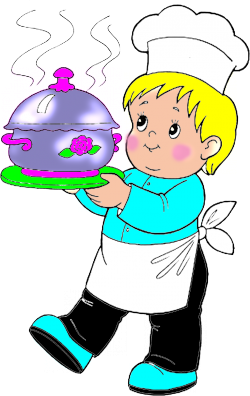 Назва стравияслаясласадсадПлов з м’ясом птиці55557272Салат з капусти24243131Масло5555Батон27273131Чай150150180180Назва стравияслаясласадсадКуліш150150200200Биток м’ясний3643Вінегрет105145 Хліб1733Компот із сухофруктів150150180180Назва стравияслаясласадсадПиріжок з сиром7391Молоко кип’ячене140172